Welcome to Oakleaf Campground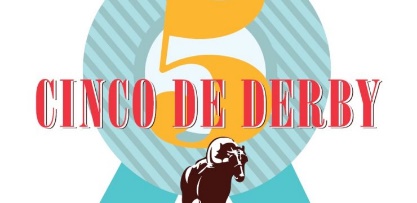 www.oakleafcampground.comSaturday May 4th (Place your bets- see Store for details)	9:00am	Zumba Class (free for first one, 18+)			Rec Hall10:30 am	Craft time:  Kentucky Derby Hat Cookies		Rec Hall	1:00 pm	Mexican Games					Basketball field	 	2:30 pm	Horseshoes $3.00 per person. Presign up at store	Horseshoe pits 4:30 pm	Crocket-all ages					Basketball field5:30 pm	Best & Most Creative Kentucky Derby Hat Contest	Rec Hall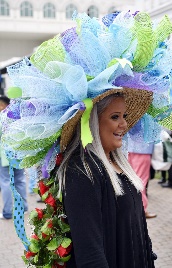 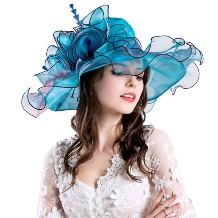 6:30 pm	Cinco de Mayo Feast (Taco’s & Nacho’s Provided)  $4.00 or $2.00 if you wear a sombrero or Kentucky Derby hat.  Please bring side dishes or desserts to compliment.					Rec HallSunday May 5th        	9:00 am	Adult walk time (18+)					Outside Rec Hall10:30 am	Craft Time:  God’s Eyes/Ojo de Dios			Rec Hall11:30 am	Court Hockey						Basketball field								Upcoming WeekendsMayMay 10th-12th:  Everything Chocolate and Wine (Paint and Wine Night)May 17th -19th :  Pajama Party WeekendMay 24th-May 27th :  Memorial Day All American Bash (Hot Dog Bar-Live Band & DJ)JuneMay 31st-June 2nd: Kids CarnivalJune 7th-9th: Oakleaf’s Candy Land/National Chocolate Ice CreamJune 14th-16th: All about fathers (Beer & Cigar time)June 21st-23rd: Family Game ShowNO OUTSIDE WOOD ALLOWED: Oakleaf does not allow outside wood of any kind to be brought in to our park. We will confiscate it. This is to protect the trees within our park from the wood/tree insects that have become prevalent throughout the MA and CT area in recent years. We do sell bundled wood at a discount and have cord wood available if staying longer.WIFI Password  